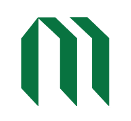 POLITECHNIKA WARSZAWSKAWYDZIAŁ MECHATRONIKIDostawa lasera światła białego, obiektywu mikroskopowego, elementów mechanicznych 
oraz specjalistycznych kamer z oprzyrządowaniem w podziale na części.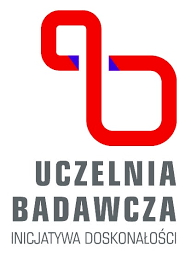 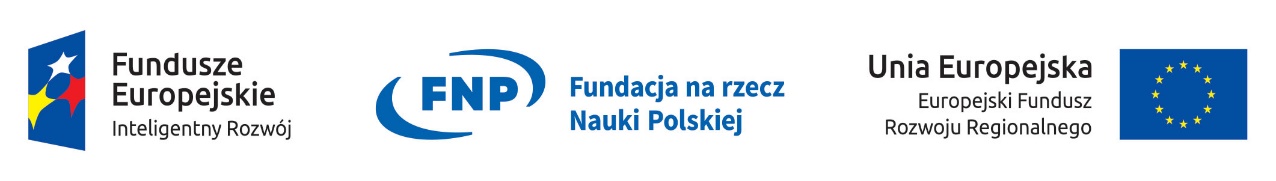 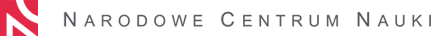 Znak sprawy: MCHTR.261.02.2022Załącznik nr 3 do SWZ Wykonawca: …………………………………………………………………………                                         (pełna nazwa/firma, adres, w zależności od podmiotu: NIP/PESEL, KRS/CEiDG reprezentowany przez:…………………………………………………………………………(imię, nazwisko, stanowisko/podstawa do  reprezentacji)OŚWIADCZENIE WYKONAWCYskładane na podstawie art. 125 ust. 1 ustawy z dnia 11 września 2019 r.Prawo zamówień publicznych, zwanej dalej „ustawą”DOTYCZĄCE PRZESŁANEK WYKLUCZENIA Z POSTĘPOWANIANa potrzeby postępowania o udzielenie zamówienia publicznego pn. Dostawa lasera światła białego, obiektywu mikroskopowego, elementów mechanicznych oraz specjalistycznych kamer z oprzyrządowaniem w podziale na części., znak sprawy: MCHTR.261.02.2022, prowadzonego przez Politechnikę Warszawską Wydział Mechatroniki, ul. Św. Andrzeja Boboli 8, 02–525 Warszawa oświadczam, że nie podlegam wykluczeniu 
z postępowania na podstawie art. 108 ust. 1 oraz art. 109 ust. 1 pkt 1, 4, 7-10 ustawy.dnia …………………………….……. r. 							…………………………………………             (elektroniczny podpis  osoby/ osób uprawnionych 		 do występowania  w imieniu Wykonawcy)Oświadczam, że zachodzą w stosunku do mnie podstawy wykluczenia z postępowania na podstawie art. ……… ust. …….pkt ………. ustawy Pzp (należy podać podstawę prawną wykluczenia spośród wymienionych w art. 108 ust. 1 pkt 1, 2 lub 5 lub w art. 109 ust. 1 pkt 4, 7, 8, 9 lub 10 ustawy). Jednocześnie oświadczam, że w związku z ww. okolicznością, na podstawie art. 110 ust. 2 ustawy podjąłem następujące środki naprawcze:……………………………………………………………………………………………………………………………………………………………………………………………………………………………………………………………………………………………………………………………………………………………………………………………………………………………………………………dnia ………………………….……. r. 				…………………………………………             (elektroniczny podpis  osoby/ osób uprawnionych 		 do występowania  w imieniu Wykonawcy)